ZAMĚSTNANCI VE VÝZKUMU A VÝVOJIVe výzkumu a vývoji (dále jen VaV) bylo v České republice k 31. 12. 2013 zaměstnáno celkem 92 714 fyzických osob (HC – Head Count). Šlo o 5,9% nárůst oproti předchozímu roku. O trochu nižší nárůst (2,4 %) byl zaznamenán i u ukazatele FTE (Full Time Equivalent), který vyjadřuje celkový počet zaměstnanců VaV přepočtený na plný roční pracovní úvazek věnovaný VaV činnostem.Dvě třetiny zaměstnanců VaV jsou muži, v podnikatelském sektoru to bylo v roce 2013 dokonce 80 %. Ženy jsou ve větší míře zastoupeny ve vysokoškolském (42,4 %) a zvláště ve vládním sektoru (47,3 %). Výše uvedené informace vycházejí z údajů o počtu osob zaměstnaných ve VaV ke konci roku (HC). Obdobné procentuální podíly vykazuje i ukazatel přepočteného počtu osob (FTE).Nejvíce zaměstnanců VaV se ke konci roku 2013 z hlediska typu pracovní činnosti řadilo mezi výzkumné pracovníky (55,5 %). Vyjma výzkumných pracovníků rozlišujeme ještě další 2 kategorie pracovníků VaV – technické pracovníky a ostatní pracovníky. Všechny 3 kategorie si dlouhodobě udržují konstantní podíl na celku, kdy na 100 zaměstnanců VaV připadá 55 výzkumníků, 30 technických a 15 ostatních pracovníků.Z hlediska sektorů provádění VaV je nejvýznamnějším zaměstnavatelem na území ČR podnikatelský sektor, jehož podíl na celkové zaměstnanosti ve VaV každoročně roste a postupně se přibližuje k hranici 50 % (48,8 % v roce 2013). V případě ukazatele FTE tuto hranici podnikatelský sektor překonal již v roce 2005, přičemž v roce 2013 dosáhl 54,4% podílu. Ve vládním sektoru došlo k drobnému 3% meziročnímu nárůstu počtu zaměstnanců VaV. Ve vysokoškolském sektoru lehce poklesla hodnota ukazatele FTE z důvodu zpřesnění odhadu při stanovování tohoto ukazatele na některých vysokých školách. Zajímavým ukazatelem je podíl přepočtených osob (FTE) na fyzických osobách (HC) v jednotlivých sektorech. Tento podíl činí 79 % ve vládním sektoru a 74 % v podnikatelském sektoru, což značí, že pracovníci VaV se v těchto sektorech věnují převážně VaV činnosti. Oproti tomu 50% podíl ve VŠ  sektoru vypovídá, že se pracovní náplň zaměstnanců vysokých škol skládá z více různých činností.Od roku 2005 dochází k mírnému posunu ve vzdělanostní struktuře zaměstnanců VaV, kdy roste podíl zaměstnanců VaV s ukončeným terciárním vzděláním (vyšším odborným, bakalářským, magisterským, doktorským). Zatímco v roce 2005 mělo ukončené terciární vzdělání 67 % zaměstnanců VaV, do roku 2013 vzrostl tento podíl na 72 %. Více než 24 tisíc zaměstnanců VaV (HC) mělo v roce 2013 vzdělání v doktorském studijním programu – při přepočtu na FTE však tento ukazatel dosahuje “pouze“ 14 tis. přepočtených osob.Z hlediska vědních oblastí jsou v České republice nejvýznamnější přírodní a technické vědy s celkovým 79% podílem na zaměstnanosti ve VaV (FTE). Význam těchto věd má mírně stoupající tendenci, jejich podíl v roce 2008 činil 75 %. Obdobně jako v případě rozmístění pracovišť VaV nejvíce zaměstnanců VaV se nachází ve velkých městech, v nichž sídlí vysoké školy a velké podniky. Praha společně s Jihomoravským krajem zaměstnává celých 55 % pracovníků VaV (FTE) na území České republiky.Počet zaměstnanců VaV přesáhl v roce 2012 v Evropské unii 2,6 milionu přepočtených osob (FTE). Nejvíce zaměstnanců VaV je v Německu, následují Francie a Spojené království. Tyto tři státy měly dohromady 50% podíl EU28. Podíl ČR na zaměstnanosti ve VaV v EU28 činil 2,3 %.Graf 2.1: Počet zaměstnanců výzkumu a vývoje v jednotlivých sektorech provádění              Evidenční počet k 31. 12. (tis. HC) 		 	           Přepočtený počet (tis. FTE)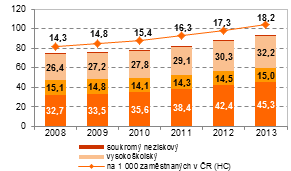 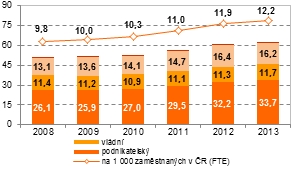 Tab. 2.1: Celkový počet zaměstnaných ve VaV v ČR, 2008–2013Graf 2.2: Přepočtený počet zaměstnanců výzkumu a vývoje (FTE) na 1 000 zaměstnaných osob, 2012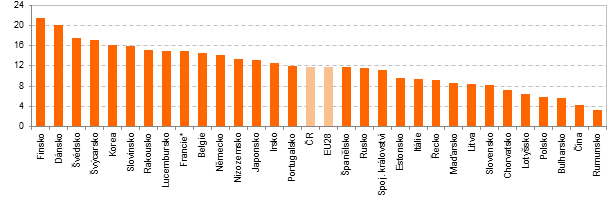 * Údaje za rok 2011					               Zdroj: OECD MSTI 2014–1, Eurostat a dopočty ČSÚ Zaměstnanci ve výzkumu a vývoji v podnikatelském sektoruV podnikatelském sektoru bylo ke konci roku 2013 zaměstnáno ve VaV 45 285 fyzických osob (HC), což odpovídalo 33 713 přepočteným osobám (FTE). Pro podnikatelský sektor je charakteristické nízké zastoupení žen, které se na zaměstnanosti ve VaV podílejí 20 %.Většina pracovišť VaV v podnikatelském sektoru náleží soukromým domácím podnikům (72 %). Na počtu zaměstnanců VaV (FTE) se soukromé domácí podniky podílí značně nižší měrou (47 %). Důvodem tohoto nepoměru je velký počet zaměstnanců VaV v zahraničních afilacích (49% podíl). Tyto podniky se obecně vyznačují velkým počtem zaměstnanců, na 1 podnik pod zahraniční kontrolou připadá v průměru 29 zaměstnanců VaV (FTE), ve srovnání s 9 zaměstnanci VaV (FTE) v soukromém domácím podniku.V malých podnicích, kam řadíme podniky s 0-49 zaměstnanci, pracovalo v roce 2013 celkem 5 089 zaměstnanců VaV (FTE) na 1 021 pracovištích. Oproti tomu ve středních a velkých podnicích pracovalo 28 625 zaměstnanců VaV (FTE), což odpovídalo 85 % zaměstnanců VaV v podnikatelském sektoru, přičemž podíl těchto podniků na celkovém počtu pracovišť VaV v podnikatelském sektoru byl jen 56 %.V rámci typu prováděné pracovní činnosti jsou v podnikatelském sektoru takřka rovnoměrně zastoupeni výzkumní a techničtí pracovníci. Na 100 zaměstnanců VaV (HC) tak připadá 44 výzkumných pracovníků, 39 technických pracovníků a 17 ostatních pracovníků.Pro podnikatelský sektor, oproti sektoru vládnímu a především vysokoškolskému, je charakteristická nižší míra osob s doktorským vzděláním (7 %). Naopak je zde poměrně vysoký podíl osob se středoškolským a nižším vzděláním (37 %), což je zapříčiněno větším množstvím techniků a pomocných pracovníků zaměstnaných ve VaV v podnikatelském sektoru.Z hlediska odvětví ekonomické činnosti podniků zaujímá u nás ve VaV nejdůležitější roli zpracovatelský průmysl (53 % zaměstnanců VaV v roce 2013). Stále více zaměstnanců pracuje v informačních a komunikačních činnostech (5 292 přepočtených osob, o 45 % více než v roce 2010). V podnicích, jejichž převažující ekonomickou činností je VaV, pracovalo 4 515 přepočtených osob (FTE).Z regionálního hlediska jsou nejvýznamnějšími zaměstnavateli v podnikatelském sektoru Praha, Jihomoravský a Středočeský kraj (dohromady 55% podíl). Méně než 1 000 přepočtených osob pracuje na Vysočině, v Ústeckém a Karlovarském kraji.Na dohody o provedení práce nebo o pracovní činnosti bylo v roce 2013 zaměstnáno ve VaV v podnikatelském sektoru 551 přepočtených osob (FTE), které prací na VaV strávily celkem 1,1 mil. hodin, čímž se na celkovém počtu přepočtených osob ve VaV v podnikatelském sektoru se podílely  1,6 %.V EU28 bylo v podnikatelském sektoru v roce 2012 zaměstnáno 1,4 mil. přepočtených osob (FTE), nejvíce potom, plná čtvrtina, v Německu. Velké členské státy Německo, Francie, Spojené království a Itálie společně zaujímaly 65% podíl. Podíl ČR na celkové hodnotě EU28 byl ve zmíněném roce 2,3 %. Podíl pracovníků VaV (FTE) v podnikatelském sektoru na celkovém počtu zaměstnanců VaV činil v Evropské unii 53 %. Česká republika dosáhla hodnoty těsně nad průměrem EU28 (54 %). Pro státy západní Evropy je typická vyšší míra zaměstnanosti v podnikatelském sektoru (50-70 %), kdežto východní Evropa se pohybuje v rozmezí 15-35 %.Graf 2.3: Počet zaměstnanců výzkumu a vývoje v podnikatelském sektoru podle druhu pracoviště            Evidenční počet k 31. 12. (tis. HC) 			            Přepočtený počet (tis. FTE)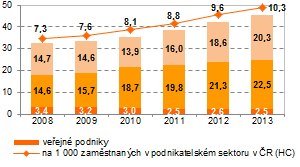 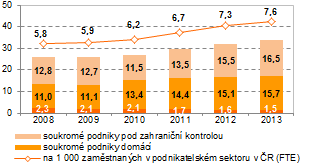 Tab. 2.2: Počet zaměstnaných ve VaV v podnikatelském sektoru v ČR, 2008–2013Graf 2.4: Podíl přepočteného počtu zaměstnanců výzkumu a vývoje (FTE) v podnikatelském sektoru na celkovém přepočteném počtu zaměstnanců VaV, 2012 (%)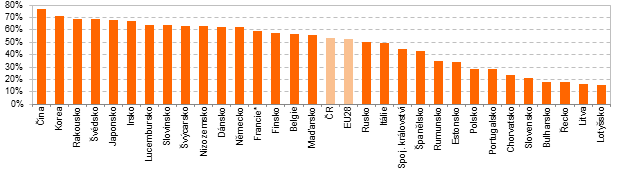 * Údaje za rok 2011Zdroj: OECD MSTI 2014–1, Eurostat a dopočty ČSÚZaměstnanci ve výzkumu a vývoji ve vládním sektoruVe vládním sektoru bylo na konci roku 2013 zaměstnáno ve VaV 14 966 fyzických osob (HC), což odpovídalo 11 749 přepočteným osobám (FTE). V obou ukazatelích byl zaznamenán přibližně 3% meziroční nárůst. To samé lze říci o ženách zaměstnaných ve VaV v daném sektoru. V roce 2013 jich bylo 7 077 (HC), při přepočtu na FTE 5 453. Podíl žen se ve vládním sektoru dlouhodobě pohybuje okolo 47 %.Nejvýznamnější institucí vládního sektoru provádějící VaV je Akademie věd ČR s dvoutřetinovým podílem na počtu zaměstnanců VaV v daném sektoru. Na jednotlivých ústavech AV ČR pracovalo ve VaV v roce 2013 celkem 7 924 přepočtených osob (FTE). Počet zaměstnanců VaV na AV ČR v posledních letech mírně narůstá. Ve srovnání s rokem 2010 jde o 9% nárůst.Mezi zaměstnanci VaV ve vládním sektoru převažují výzkumní pracovníci (54 %). Během posledních tří let mírně narostl počet technických pracovníků. V roce 2013 jich bylo 3 083 přepočtených osob (26 % zaměstnanců VaV ve vládním sektoru oproti 24 % v roce 2010)Ve vládním sektoru jednoznačně převažují osoby s vyšším odborným, vysokoškolským nebo doktorským vzděláním (dohromady tvoří 72 % zaměstnanců VaV daného sektoru). Vzdělanostní struktura zaměstnanců VaV ve vládním sektoru zůstává dlouhodobě bez výrazných výkyvů.Z vědních oblastí se ve vládním sektoru nejvíce osob zabývá VaV v přírodních vědách, jejichž podíl se neustále zvyšuje. V roce 2013 provádělo VaV v oblasti přírodních věd již 8 782 fyzických osob (HC), což odpovídalo 7 030 přepočteným osobám (FTE). Výraznější nárůst oproti předchozímu roku byl zaznamenán u humanitních věd, kde počet přepočtených osob meziročně vzrostl o 15 %. V rámci AV ČR dominují přírodní vědy ještě výrazněji, v roce 2013 v této oblasti pracovalo celých 74 % zaměstnanců VaV (FTE) dané instituce.Většina pracovišť VaV vládního sektoru se nachází v Praze a pracuje v nich 70 % všech zaměstnanců VaV (HC) vládního sektoru. Ve velkém odstupu za Prahou následují Jihomoravský a Středočeský kraj. Ve zbylých 10 krajích dohromady nepracuje ani 1 000 přepočtených osob. Jak krajské rozdělení počtu pracovišť VaV, tak počet zaměstnanců VaV zůstává ve vládním sektoru dlouhodobě téměř beze změn.Na dohody o provedení práce nebo o pracovní činnosti bylo v roce 2013 zaměstnáno ve VaV ve vládním sektoru 508 přepočtených osob (FTE), které prací na VaV strávily celkem 1,0 mil. hodin a na celkovém počtu přepočtených osob ve VaV ve vládním sektoru se podílely 4,3 %.V EU28 bylo v roce 2012 ve vládním sektoru zaměstnáno přibližně 350 tisíc přepočtených osob (FTE), z celkového počtu zaměstnanců VaV to bylo 13 %. Pro postkomunistické státy je typická vyšší míra zaměstnanosti ve vládním sektoru (přes 20 %), pro státy západní Evropy naopak nižší míra (3-20 %). Nejvíce zaměstnanců VaV ve vládním sektoru pracuje v Německu (96 tisíc přepočtených osob), takřka dvojnásobek oproti druhé v pořadí Francii.Graf 2.5: Počet zaměstnanců výzkumu a vývoje ve vládním sektoru podle druhu pracoviště          Evidenční počet k 31. 12. (tis. HC) 			           Přepočtený počet (tis. FTE) 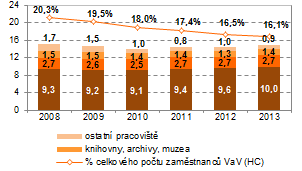 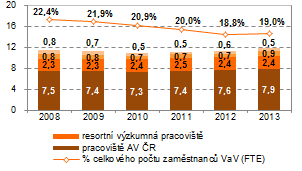 Tab. 2.3: Počet zaměstnaných ve VaV ve vládním sektoru v ČR, 2008–2013Graf 2.6: Podíl přepočteného počtu zaměstnanců výzkumu a vývoje (FTE) ve vládním sektoru na celkovém přepočteném počtu zaměstnanců VaV, 2012 (%)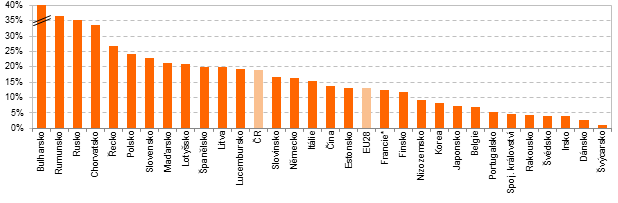 * Údaje za rok 2011Zdroj: OECD MSTI 2014–1, Eurostat a dopočty ČSÚZaměstnanci ve výzkumu a vývoji ve vysokoškolském sektoruVe vysokoškolském sektoru bylo na konci roku 2013 zaměstnáno ve VaV 32 173 fyzických osob (HC), což odpovídalo 16 240 přepočteným osobám (FTE). Přibližně 40 % zaměstnanců VaV tvoří na vysokých školách ženy.Na veřejných a státních vysokých školách v roce 2013 pracovalo 15 235 přepočtených osob ve VaV (94% podíl vysokoškolského sektoru). Stále více osob se věnuje VaV na půdě soukromých vysokých škol. Jejich podíl je sice pouze 2,1 % (336 přepočtených osob), ale ve srovnání s rokem 2008 jde o více než 100% nárůst.Pro vysokoškolský sektor je typická nižší hodnota přepočtených osob pracujících ve VaV (FTE). Tato skutečnost je částečně způsobena i tím, že velké množství výzkumných pracovníků (profesorů a docentů) má pracovní úvazek ve více subjektech najednou. Zaměstnanci VaV veřejných a státních vysokých škol mají nízkou hodnotu podílu přepočtených osob na fyzických osobách (55 %). Ještě výrazně nižší je tento podíl u zaměstnanců fakultních nemocnic, kde se pohybuje okolo 19 %.Poměrné zastoupení zaměstnanců VaV dle jednotlivých pracovních činností je každoročně v podstatě totožné. Nejvíce zaměstnanců VaV se řadí mezi výzkumné pracovníky, na ty připadá celých 70 %. Naopak tzv. ostatních pracovníků je pouhých 9 %.Ve vysokoškolském výzkumu byl zjištěn největší podíl zaměstnanců s doktorským vzděláním (51 % v roce 2013) ze všech sektorů provádění VaV. Naopak osob bez vysokoškolského nebo vyššího odborného vzdělání bylo v roce 2013 jen 15 % zaměstnanců VaV (HC).Ve vysokoškolském sektoru se v hojné míře provozuje výzkum ve všech 6 vědních oblastech, když nejvíce zaměstnanců VaV (FTE) se zabývá technickými vědami (32% podíl), za nimiž následují přírodní vědy s 27% podílem. Výzkum ve vysokoškolském sektoru se přirozeně soustředí do velkých měst, která jsou sídlem univerzit. Nejvíce zaměstnanců VaV se nachází v hlavním městě Praze a v Jihomoravském kraji. V těchto dvou krajích dohromady pracovalo ve VaV v roce 2013 přes 10 tisíc přepočtených osob (63% podíl ve vysokoškolském sektoru). Ve srovnání s rokem 2010 roste počet zaměstnanců VaV  v Jihomoravském kraji rychleji než v Praze, kdy v daném období se zvýšil počet zaměstnanců VaV ve VŠ sektoru na jižní Moravě o 14 %, kdežto v Praze o 7,5 %.Na dohody o provedení práce nebo o pracovní činnosti bylo v roce 2013 zaměstnáno ve VaV ve vysokoškolském sektoru 1 028 přepočtených osob (FTE), které prací na VaV strávily celkem 2,1 mil. hodin a na celkovém počtu přepočtených osob ve VaV ve vysokoškolském sektoru se podílely 6,3 %.V EU28 se VaV činností na vysokých školách zabývalo v roce 2012 celkem 866 tisíc přepočtených osob (FTE). Nejvíce z nich se nacházelo ve Velké Británii (175 tisíc). Podíl vysokoškolského sektoru na zaměstnaných ve VaV činil v roce 2012 v EU28 33 %, v České republice to bylo 27 %. Nejvyšší podíl registrujeme v pobaltských státech (přes 50 %), pro západní Evropu je obvyklý spíše nižší podíl, výjimku tvoří Velká Británie s dlouhou tradicí vysokých škol s 49% podílem.Graf 2.7: Počet zaměstnanců výzkumu a vývoje ve vysokoškolském sektoru podle druhu pracoviště          Evidenční počet k 31. 12. (tis. HC) 			       Přepočtený počet (tis. FTE)         Tab. 2.4: Počet zaměstnaných ve VaV ve vysokoškolském sektoru v ČR, 2008–2013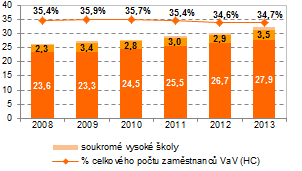 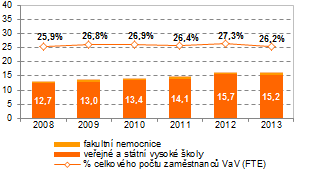 Graf 2.8: Podíl přepočteného počtu zaměstnanců výzkumu a vývoje (FTE) ve vysokoškolském sektoru na celkovém přepočteném počtu zaměstnanců VaV, 2012 (%)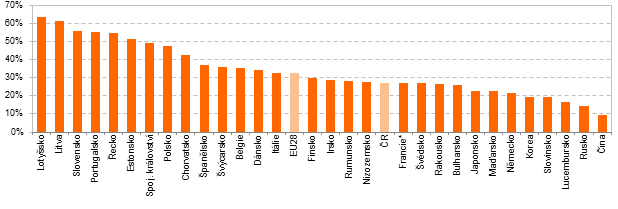 * Údaje za rok 2011Zdroj: OECD MSTI 2014–1, Eurostat a dopočty ČSÚEvidenční počet k 31. 12. (HC)Evidenční počet k 31. 12. (HC)Evidenční počet k 31. 12. (HC)Evidenční počet k 31. 12. (HC)Evidenční počet k 31. 12. (HC)Evidenční počet k 31. 12. (HC)Průměrný přepočtený počet (FTE)Průměrný přepočtený počet (FTE)Průměrný přepočtený počet (FTE)Průměrný přepočtený počet (FTE)Průměrný přepočtený počet (FTE)Průměrný přepočtený počet (FTE)200820092010201120122013200820092010201120122013Celkem74 50875 78877 90382 28387 52892 71450 80850 96152 29055 69760 32961 976z toho ženy24 72125 27325 42126 73227 74629 89715 70715 82215 93916 77218 13318 513podle typu pracovní činnosti  podle typu pracovní činnosti  Výzkumní pracovníci44 24043 09243 41845 90247 65151 45529 78528 75929 22830 68233 21734 271Techničtí pracovníci21 51623 28523 66725 02726 87627 61615 13316 00515 97117 10918 40718 932Ostatní pracovníci8 7519 41110 81811 35413 00213 6435 8906 1977 0927 9078 7058 772podle sektoruPodnikatelský32 74533 48035 62938 41542 44345 28526 06925 88426 99829 50932 22433 713Vládní15 09114 77614 05814 33514 48414 96611 38611 18010 92611 13311 34511 749Vysokoškolský26 37627 21527 84429 14930 30132 17313 14713 64814 05614 72416 44116 240Soukromý neziskový296317372384300290206249310332319273podle dosaženého vzdělání podle dosaženého vzdělání podle dosaženého vzdělání Doktorské 19 38819 88420 02522 39222 89824 54311 99912 29012 44213 26714 31514 337Vysokoškolské a vyšší odborné34 25834 78535 94937 34140 07542 47124 01323 97024 68626 64428 86730 000Střední a nižší 20 86221 11921 92922 54924 55625 69914 79714 70115 16215 78617 14817 638podle vědních oblastíPřírodní vědy15 35215 55017 32120 71522 83325 07812 00411 92512 75415 15817 40218 981Technické vědy35 10435 35435 80335 91039 23641 14626 27126 30026 37926 93228 97029 817Lékařské vědy9 38010 3859 7989 9709 26910 2624 0724 2934 4564 3864 1744 249Zemědělské vědy4 7604 8674 8984 4274 6254 2732 7582 7652 8482 7412 7032 357Sociální vědy5 6084 7124 6566 6936 7037 1312 9042 6042 5583 6083 8563 445Humanitní vědy4 3044 9215 4284 5674 8624 8252 8003 0743 2952 8723 2243 127podle krajů ČR Praha 30 64129 59228 92131 06132 40034 00420 94319 74719 96321 15122 27123 195Středočeský 5 8945 9276 2386 3686 0016 6755 1765 2305 3255 4485 1555 672Jihočeský2 6922 9333 0793 0063 1703 1721 8982 0502 1212 1042 1502 158Plzeňský 2 3762 6903 4433 7954 3144 3891 7931 9511 9332 1962 7122 708Karlovarský 16018315415920019413610794102116134Ústecký 1 2771 2571 2601 4311 6871 81579873676985610361 048Liberecký 1 7271 7021 8722 1472 2862 7871 4231 2701 3381 7561 8992 063Královéhradecký2 6562 9303 0282 9382 6743 1051 4471 7501 8071 8671 6951 936Pardubický3 0123 1633 2593 4253 8223 8082 2182 0922 1602 4042 6172 562Vysočina93190597295210771221683648692725778896Jihomoravský12 27713 52914 01714 45616 34717 5477 5018 3878 7328 94110 60710 969Olomoucký3 1083 2473 4703 5884 0574 5172 0251 9962 1102 3102 5832 842Zlínský2 3622 3732 4742 6442 9193 0931 8371 8071 7851 8741 9681 998Moravskoslezský5 3955 3565 7166 3136 5756 3872 9313 1913 4593 9654 7423 793Evidenční počet k 31. 12. (HC)Evidenční počet k 31. 12. (HC)Evidenční počet k 31. 12. (HC)Evidenční počet k 31. 12. (HC)Evidenční počet k 31. 12. (HC)Evidenční počet k 31. 12. (HC)Evidenční počet k 31. 12. (HC)Evidenční počet k 31. 12. (HC)Evidenční počet k 31. 12. (HC)Evidenční počet k 31. 12. (HC)Evidenční počet k 31. 12. (HC)Průměrný přepočtený počet (FTE)Průměrný přepočtený počet (FTE)Průměrný přepočtený počet (FTE)Průměrný přepočtený počet (FTE)Průměrný přepočtený počet (FTE)Průměrný přepočtený počet (FTE)Průměrný přepočtený počet (FTE)Průměrný přepočtený počet (FTE)Průměrný přepočtený počet (FTE)Průměrný přepočtený počet (FTE)Průměrný přepočtený počet (FTE)2008200820092009201020102011201120122012201320082008200920092010201020112011201220122013Celkem32 74533 48033 48035 62935 62938 41538 41542 44342 44345 28545 28526 06925 88425 88426 99826 99829 50929 50932 22432 22433 71333 713z toho ženy6 9156 9276 9277 1637 1637 6157 6158 2818 2819 0609 0605 3365 2665 2665 2765 2765 7405 7406 2306 2306 5566 556podle vlastnictví podnikupodle vlastnictví podnikupodle vlastnictví podnikupodle vlastnictví podnikupodle vlastnictví podnikupodle vlastnictví podnikupodle vlastnictví podnikupodle vlastnictví podnikupodle vlastnictví podnikupodle vlastnictví podnikupodle vlastnictví podnikupodle vlastnictví podnikupodle vlastnictví podnikupodle vlastnictví podnikupodle vlastnictví podnikupodle vlastnictví podnikupodle vlastnictví podnikupodle vlastnictví podnikupodle vlastnictví podnikupodle vlastnictví podnikupodle vlastnictví podnikupodle vlastnictví podnikupodle vlastnictví podnikuDomácí podniky18 03218 90318 90321 76421 76422 36522 36523 85023 85025 02325 02313 28813 21913 21915 48015 48016 05316 05316 71516 71517 23917 239    Veřejné 3 3983 2203 2203 0233 0232 5442 5442 5742 5742 5092 5092 2952 0792 0792 1152 1151 6961 6961 6251 6251 5121 512    Soukromé 14 63415 68315 68318 74118 74119 82019 82021 27621 27622 51422 51410 99311 14011 14013 36413 36414 35714 35715 08915 08915 72715 727Zahraniční afilace14 71314 57714 57713 86513 86516 05016 05018 59318 59320 26220 26212 78112 66512 66511 51911 51913 45613 45615 50915 50916 47416 474podle velikosti podnikůpodle velikosti podnikůpodle velikosti podnikůpodle velikosti podnikůpodle velikosti podnikůpodle velikosti podnikůpodle velikosti podnikůpodle velikosti podnikůpodle velikosti podnikůpodle velikosti podnikůpodle velikosti podnikůpodle velikosti podnikůpodle velikosti podnikůpodle velikosti podnikůpodle velikosti podnikůpodle velikosti podnikůpodle velikosti podnikůpodle velikosti podnikůpodle velikosti podnikůpodle velikosti podnikůpodle velikosti podnikůpodle velikosti podnikůpodle velikosti podnikůMalé (0-49 zam.)5 3196 0876 0876 7746 7747 6787 6787 7637 7637 5167 5163 7904 4284 4284 5214 5215 4325 4325 2715 2715 0895 089Střední (50-249 zam.) 11 20012 07412 07413 05613 05613 36313 36314 54314 54316 03416 0348 8279 1899 1899 7459 7459 7569 75610 61510 61511 68111 681Velké (250 a více) 16 22615 31915 31915 79915 79917 37317 37320 13720 13721 73521 73513 45212 26612 26612 73212 73214 32114 32116 33816 33816 94416 944podle typu pracovní činnosti  podle typu pracovní činnosti  podle typu pracovní činnosti  podle typu pracovní činnosti  podle typu pracovní činnosti  podle typu pracovní činnosti  podle typu pracovní činnosti  podle typu pracovní činnosti  podle typu pracovní činnosti  podle typu pracovní činnosti  podle typu pracovní činnosti  podle typu pracovní činnosti  podle typu pracovní činnosti  podle typu pracovní činnosti  podle typu pracovní činnosti  podle typu pracovní činnosti  podle typu pracovní činnosti  podle typu pracovní činnosti  podle typu pracovní činnosti  podle typu pracovní činnosti  podle typu pracovní činnosti  podle typu pracovní činnosti  podle typu pracovní činnosti  Výzkumní pracovníci15 47115 05015 05015 18415 18416 69816 69818 32618 32619 88219 88213 25312 65712 65712 66112 66113 95813 95815 44415 44416 76616 766Techničtí pracovníci 12 50813 06913 06914 01014 01014 83714 83716 09716 09717 55917 5599 5419 8389 83810 29910 29911 02111 02111 67611 67612 25412 254Ostatní pracovníci4 7665 3625 3626 4356 4356 8796 8798 0208 0207 8437 8433 2753 3883 3884 0384 0384 5314 5315 1035 1034 6944 694podle dosaženého vzdělání (kvalifikace) podle dosaženého vzdělání (kvalifikace) podle dosaženého vzdělání (kvalifikace) podle dosaženého vzdělání (kvalifikace) podle dosaženého vzdělání (kvalifikace) podle dosaženého vzdělání (kvalifikace) podle dosaženého vzdělání (kvalifikace) podle dosaženého vzdělání (kvalifikace) podle dosaženého vzdělání (kvalifikace) podle dosaženého vzdělání (kvalifikace) podle dosaženého vzdělání (kvalifikace) podle dosaženého vzdělání (kvalifikace) podle dosaženého vzdělání (kvalifikace) podle dosaženého vzdělání (kvalifikace) podle dosaženého vzdělání (kvalifikace) podle dosaženého vzdělání (kvalifikace) podle dosaženého vzdělání (kvalifikace) podle dosaženého vzdělání (kvalifikace) podle dosaženého vzdělání (kvalifikace) podle dosaženého vzdělání (kvalifikace) podle dosaženého vzdělání (kvalifikace) podle dosaženého vzdělání (kvalifikace) podle dosaženého vzdělání (kvalifikace) Doktorské 2 0442 2372 2372 3812 3812 6672 6672 9332 9333 1663 1662 0442 2372 2371 7901 7902 0052 0052 2212 2212 3652 365Vysokoškolské a vyšší odborné17 83918 13718 13719 30219 30221 54621 54623 79323 79325 43725 43717 83918 13718 13715 08115 08117 21317 21318 84818 84819 85119 851Střední a nižší 12 86313 10513 10513 94613 94614 20114 20115 71715 71716 68216 68212 86313 10513 10510 12710 12710 29110 29111 15511 15511 49711 497podle odvětvových sekcí podle odvětvových sekcí podle odvětvových sekcí podle odvětvových sekcí podle odvětvových sekcí podle odvětvových sekcí podle odvětvových sekcí podle odvětvových sekcí podle odvětvových sekcí podle odvětvových sekcí podle odvětvových sekcí podle odvětvových sekcí podle odvětvových sekcí podle odvětvových sekcí podle odvětvových sekcí podle odvětvových sekcí podle odvětvových sekcí podle odvětvových sekcí podle odvětvových sekcí podle odvětvových sekcí podle odvětvových sekcí podle odvětvových sekcí podle odvětvových sekcí Zemědělství242238238256256309309624624635635181173173174174207207252252238238Zpracovatelský průmysl 17 99618 38318 38319 63119 63120 52520 52522 27622 27623 36323 36314 51714 11014 11014 86114 86115 90315 90317 09217 09217 90117 901Ostatní prům. a staveb. 6597297297087087427429409401 2061 206437489489445445465465526526645645Informační a komunikační činnosti4 2244 2394 2394 5844 5845 5135 5136 3506 3506 7816 7813 4523 4663 4663 6333 6334 1114 1115 0465 0465 2925 292Architekt. a inženýrské čin.; technické zk.a anal.1 7362 1152 1152 3232 3232 6992 6993 1333 1333 1353 1351 2661 5141 5141 6161 6161 8741 8742 1962 1962 1062 106Výzkum a vývoj 4 9605 0335 0335 2425 2425 3995 3995 5155 5155 2845 2844 2924 4714 4714 5624 5624 7614 7614 8254 8254 6354 635Ostatní služby 2 9282 7432 7432 8852 8853 2273 2273 6053 6054 8824 8821 9241 6601 6601 7081 7082 1882 1882 2872 2872 8962 896podle krajů ČR podle krajů ČR podle krajů ČR podle krajů ČR podle krajů ČR podle krajů ČR podle krajů ČR podle krajů ČR podle krajů ČR podle krajů ČR podle krajů ČR podle krajů ČR podle krajů ČR podle krajů ČR podle krajů ČR podle krajů ČR podle krajů ČR podle krajů ČR podle krajů ČR podle krajů ČR podle krajů ČR podle krajů ČR podle krajů ČR Praha 9 3778 0488 0488 2048 2049 5939 59311 39411 39411 64811 6487 4756 0506 0506 3046 3047 1857 1858 4548 4548 5678 567Středočeský 4 4334 6104 6104 9364 9365 0575 0574 7824 7825 1065 1063 9724 1074 1074 2604 2604 3574 3574 1504 1504 4714 471Jihočeský10041 0941 0941 2041 2041 2871 2871 3071 3071 4291 4298478998999709701 0431 0439959951 1511 151Plzeňský 1 0041 4611 4611 6351 6351 6431 6432 2742 2742 0412 0417711 0471 0471 1381 1381 2941 2941 8181 8181 5031 503Karlovarský 15316816814414414714718618618818813310210291919999113113132132Ústecký 754757757791791976976127712771 2221 222563498498548548632632785785753753Liberecký 1 1801 1731 1731 2021 2021 2181 2181 5481 5481 9471 9471 0089539539899891 0221 022125112511 4841 484Královéhradecký1 5121 7551 7551 9511 9511 9201 9201 8431 8432 0392 0391 1301 3971 3971 4541 4541 4601 4601 3731 3731 5201 520Pardubický2 2472 3572 3572 5102 5102 6192 6192 8722 8722 8322 8321 9271 7831 7831 8861 8862 0672 0672 1682 1682 1342 134Vysočina892858858952952933933105310531 1961 196668630630672672700700758758869869Jihomoravský4 2565 0555 0555 5315 5315 7375 7376 3836 3837 5367 5363 0803 8483 8484 0684 0684 5164 5165 0235 0235 5135 513Olomoucký1 5171 4661 4661 4701 4701 6301 6301 8291 8291 9611 9611 1521 1441 1441 0901 0901 1641 1641 3101 3101 4511 451Zlínský2 0922 0972 0972 1932 1932 3472 3472 4562 4562 6072 6071 6421 6071 6071 5861 5861 6671 6671 6881 6881 6461 646Moravskoslezský2 3242 5812 5812 9062 9063 3073 3073 2403 2403 5343 5341 7011 8191 8191 9441 9442 3042 3042 3362 3362 5202 520Evidenční počet k 31. 12. (HC)Evidenční počet k 31. 12. (HC)Evidenční počet k 31. 12. (HC)Evidenční počet k 31. 12. (HC)Evidenční počet k 31. 12. (HC)Evidenční počet k 31. 12. (HC)Průměrný přepočtený počet (FTE)Průměrný přepočtený počet (FTE)Průměrný přepočtený počet (FTE)Průměrný přepočtený počet (FTE)Průměrný přepočtený počet (FTE)Průměrný přepočtený počet (FTE)200820092010201120122013200820092010201120122013Celkem15 09114 77614 05814 33514 48414 96611 38611 18010 92611 13311 34511 749z toho ženy7 0186 9166 6556 8406 8857 0775 2985 1975 0185 1885 2705 453podle druhu pracoviště podle druhu pracoviště podle druhu pracoviště podle druhu pracoviště podle druhu pracoviště Pracoviště AV ČR9 3239 1819 1309 4349 5909 9627 4967 3967 2617 4297 6097 924Resortní výzkumná pracoviště2 6502 6032 5122 6832 6662 6742 3282 3082 4152 5022 4392 380Knihovny, archívy, muzea1 4631 4731 4111 3721 2731 433811773708692686904Ostatní1 6551 5191 005846955897752704542510613542podle typu pracovní činnosti  podle typu pracovní činnosti  Výzkumní pracovníci9 6118 4128 0168 2207 9858 4137 0846 2706 2446 2356 0666 326Techničtí pracovníci 3 2764 0153 5793 4303 5643 7922 5223 0062 6662 5692 7493 083Ostatní pracovníci2 2042 3492 4632 6852 9352 7611 7801 9052 01623282 5302 340podle dosaženého vzdělánípodle dosaženého vzdělánípodle dosaženého vzdělánípodle dosaženého vzděláníDoktorské 4 6954 5934 3554 7474 6544 8773 6683 5903 4563 7243 7073 842Vysokoškolské a vyšší odborné6 1686 0625 7655 5935 6385 8474 4434 3904 2984 2524 2694 453Střední a nižší 4 2284 1213 9373 9954 1924 2423 2753 2013 1723 1573 3703 455podle vědních oblastíPřírodní vědy7 7267 6657 6077 6958 4658 7826 1926 2016 0036 0416 7847 030Technické vědy1 8251 7771 2831 2211 0461 1041 2691 2271 059978855881Lékařské vědy1 2591 2201 0811 1471 0541 025734735680730636618Zemědělské vědy1 1369561 0891107829842853757899945767765Sociální vědy893820777874874758771726839868720627Humanitní vědy2 2522 3382 2212 2912 2162 4551 5661 5341 4461 5721 5841 828podle krajů ČR Praha 10 1169 9409 6779 82110 13910 4967 7597 6667 6567 7667 9178 215Středočeský 1 3571 2991 2821 2821 1681 2621 1411 1121 0491 0669661 016Jihočeský811793808664716675587596585473519524Plzeňský 125139146149139133939595979394Karlovarský 2111012146223332Ústecký 11810770915677565428494753Liberecký 584950648857302930404745Královéhradecký157144595755806811152474942Pardubický899143847651546018636154Vysočina373417182122141717221821Jihomoravský1 9451 9141 6411 8541 7871 8981 4161 2971 2151 3611 4901 543Olomoucký615949514018171620221618Zlínský353532432525676856Moravskoslezský180161174145160166145118153115114117Evidenční počet k 31. 12. (HC)Evidenční počet k 31. 12. (HC)Evidenční počet k 31. 12. (HC)Evidenční počet k 31. 12. (HC)Evidenční počet k 31. 12. (HC)Evidenční počet k 31. 12. (HC)Průměrný přepočtený počet (FTE)Průměrný přepočtený počet (FTE)Průměrný přepočtený počet (FTE)Průměrný přepočtený počet (FTE)Průměrný přepočtený počet (FTE)Průměrný přepočtený počet (FTE)200820092010201120122013200820092010201120122013Celkem26 37627 21527 84429 14930 30132 17313 14713 64814 05614 72416 44116 240z toho ženy10 67611 29511 43712 10612 44413 6394 9855 2535 4995 7036 4726 383podle druhu pracovištěpodle druhu pracovištěpodle druhu pracovištěpodle druhu pracovištěpodle druhu pracovištěpodle druhu pracovištěpodle druhu pracovištěpodle druhu pracovištěpodle druhu pracovištěpodle druhu pracovištěpodle druhu pracovištěpodle druhu pracovištěpodle druhu pracovištěVeřejné a státní VŠ23 60123 34924 49525 53126 69127 86512 65412 96013 44614 07715 66615 235Fakultní nemocnice2 3333 3672 8143 0282 8693 504335499430442506669Soukromé VŠ, VOS442499535590741804158189180205269336podle typu pracovní činnosti podle typu pracovní činnosti podle typu pracovní činnosti podle typu pracovní činnosti podle typu pracovní činnosti podle typu pracovní činnosti podle typu pracovní činnosti podle typu pracovní činnosti podle typu pracovní činnosti podle typu pracovní činnosti podle typu pracovní činnosti podle typu pracovní činnosti podle typu pracovní činnosti Výzkumní pracovníci19 01019 41919 97720 73221 13422 9579 3589 66410 11510 28911 49810 995Techničtí pracovníci 5 6126 1266 0026 6787 1746 2242 9713 1052 9473 4283 9273 550Ostatní pracovníci1 7541 6701 8651 7391 9932 9928188789941 0061 0161 695podle dosaženého vzdělání podle dosaženého vzdělání podle dosaženého vzdělání podle dosaženého vzdělání podle dosaženého vzdělání podle dosaženého vzdělání podle dosaženého vzdělání podle dosaženého vzdělání podle dosaženého vzdělání podle dosaženého vzdělání podle dosaženého vzdělání podle dosaženého vzdělání podle dosaženého vzdělání Doktorské 12 60113 00213 22814 89215 24116 4326 7006 9447 1457 4818 3338 076Vysokoškolské a vyšší odborné10 04210 36110 6199 97610 46411 0134 7624 9515 1034 9535 5315 514Střední a nižší 3 7333 8523 9974 2814 5964 7281 6851 7531 8072 2902 5772 648podle vědních oblastípodle vědních oblastípodle vědních oblastípodle vědních oblastípodle vědních oblastípodle vědních oblastípodle vědních oblastípodle vědních oblastípodle vědních oblastípodle vědních oblastípodle vědních oblastípodle vědních oblastípodle vědních oblastíPřírodní vědy3 4313 2863 7885 8185 8646 5122 3982 2212 4063 7604 0334 344Technické vědy7 9718 0648 3047 4368 9478 3084 6444 9705 0914 6375 5705 202Lékařské vědy6 3147 3356 6486 7736 1727 3402 2012 4352 4072 2292 1172 363Zemědělské vědy2 3562 6572 5382 0032 1662 2769301 0691 045863935964Sociální vědy4 3673 3933 4874 9594 5975 4471 8621 5171 3642 0412 2272 144Humanitní vědy1 9372 4803 0792 1602 5552 2901 1121 4361 7431 1931 5591 222podle krajů ČRpodle krajů ČRpodle krajů ČRpodle krajů ČRpodle krajů ČRpodle krajů ČRpodle krajů ČRpodle krajů ČRpodle krajů ČRpodle krajů ČRpodle krajů ČRpodle krajů ČRpodle krajů ČRPraha 10 93011 42710 83311 43410 69911 6975 5605 8745 8326 0415 7526 273Středočeský 10115202138286629172030160Jihočeský868983998101311281062457510515566618476Plzeňský 1 2421 0901 6622 0011 8842 1819268107018047831 075Karlovarský 54----12----Ústecký 405394399364354516179183193175204242Liberecký 487473618855649783383280317691600533Královéhradecký98710311018959774984250242276331243359Pardubický676715706721873925237249256273387374Vysočina-1111-1-133-4Jihomoravský6 0456 5216 7836 7868 1228 0642 9783 2223 4123 0114 0663 885Olomoucký1 5081 6981 9231 8822 1702 5288438209811 1071 2471 362Zlínský233241249254438461187193193199274347Moravskoslezský2 8892 6122 6342 8583 1722 6851 0841 2541 3611 5052 2381 149